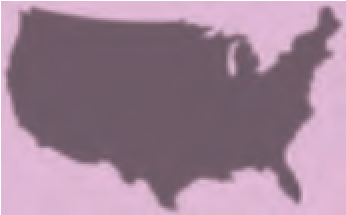 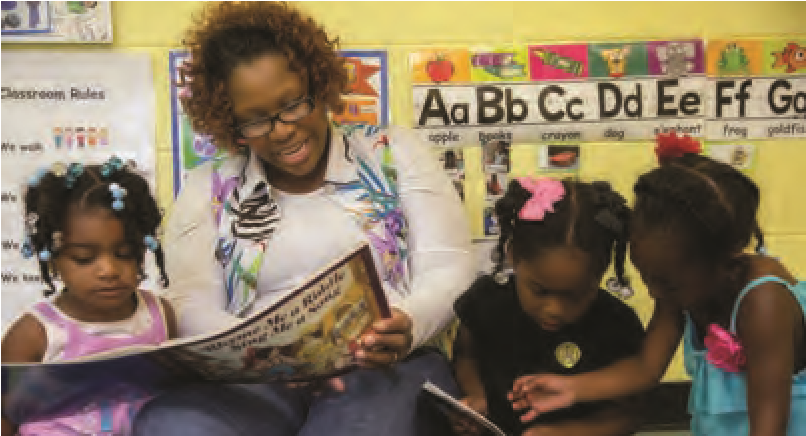 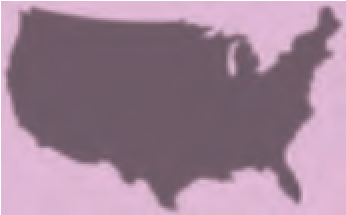 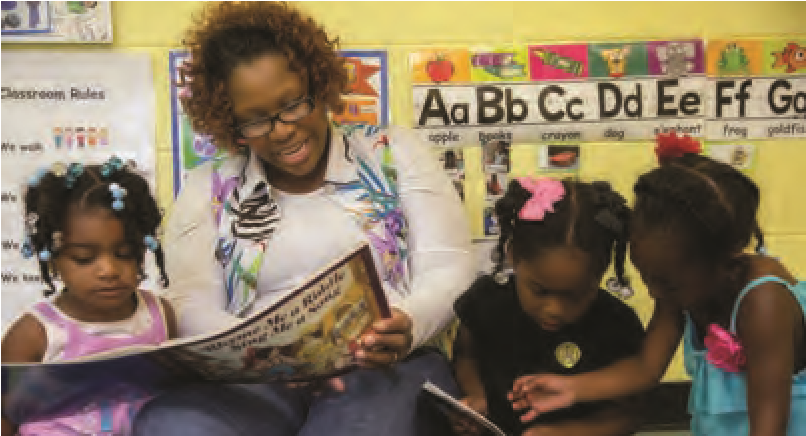 Comprehensive Health and Family Support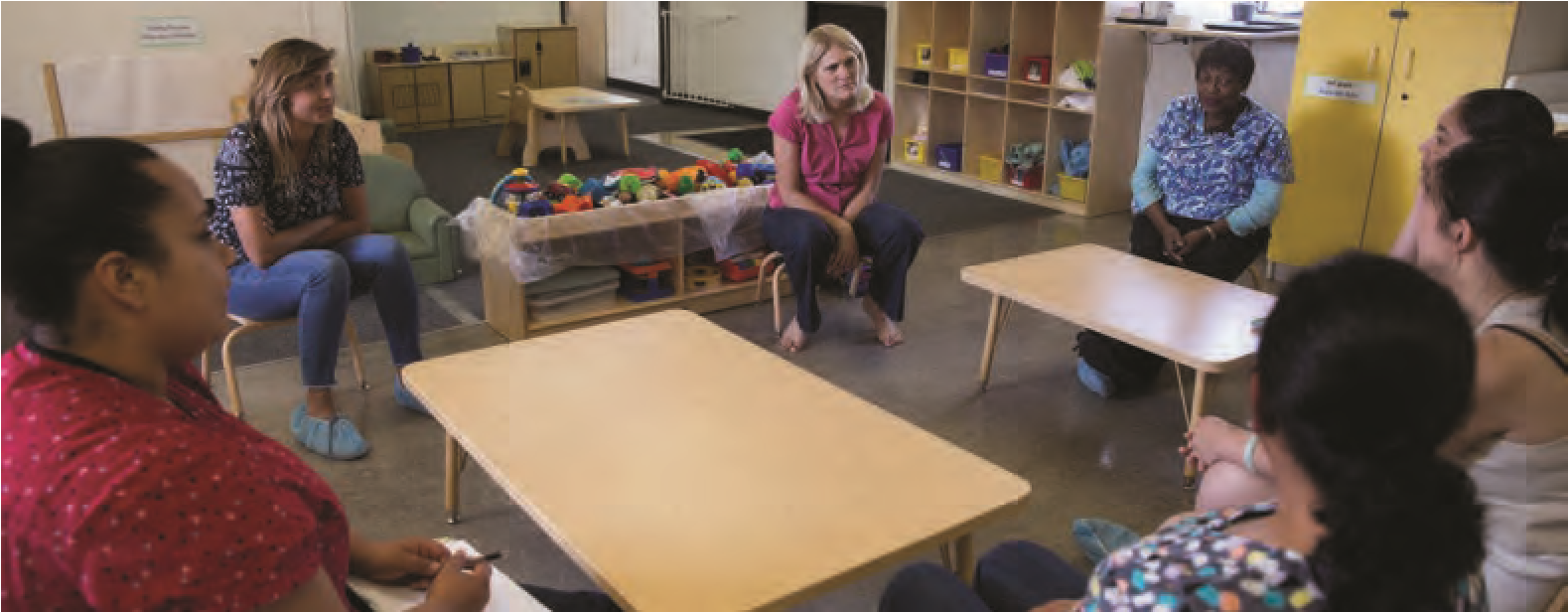 Head Start takes a comprehensive approach to meeting the needs of the whole child and family. This two generation approach supports stability and long-term success for families experiencing economic hardships. Thanks to Head Start’s comprehensive services, by the end of the year children and families received these health and family outcomes: Source: State and Federal Enrollment, Minnesota Department of Education and 2017 – 2018 Federal Program Information Report, Minnesota.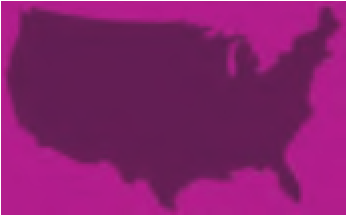 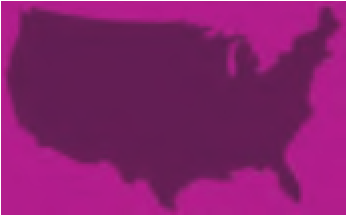 Achievement Gains for All ChildrenChildren entering Head Start as 4 year olds vary considerably in their early experiences. There is a wide gap in children’s Fall assessment scores based on their experiences and individual risk factors. Head Start programs identify children at-risk of not meeting school readiness benchmarks using Fall assessments. In 2017/18, children identified at-risk in the Fall made better than average achievement gains (87 versus 75 point gains) across all domains of learning during the year. ACHIEVEMENT GAINS FOR 4 YEAR OLD:  RISK GROUPS IDENTIFIED IN FALLExperience Matters: Early Intervention Pays OffChildren in families who participate in Early Head Start get an extra boost. Head Start children have better than age-expect outcomes when they attend Early Head Start or Head Start for multiple years. Rich experiences provided through these programs support developmental gains across all domains of learning that persist from year to year. In 2017/18, 56% of Head Start children had only one year of service. 	FALL ASSESSMENT SCORES FOR 4 YEAR OLDS:  	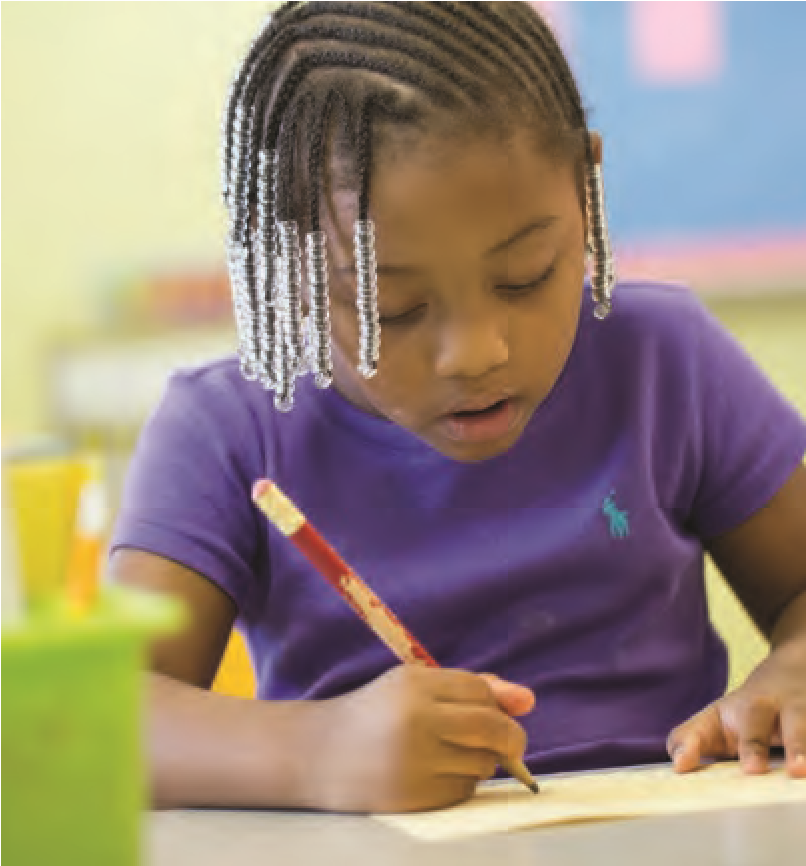 CREDIT-BASED 	 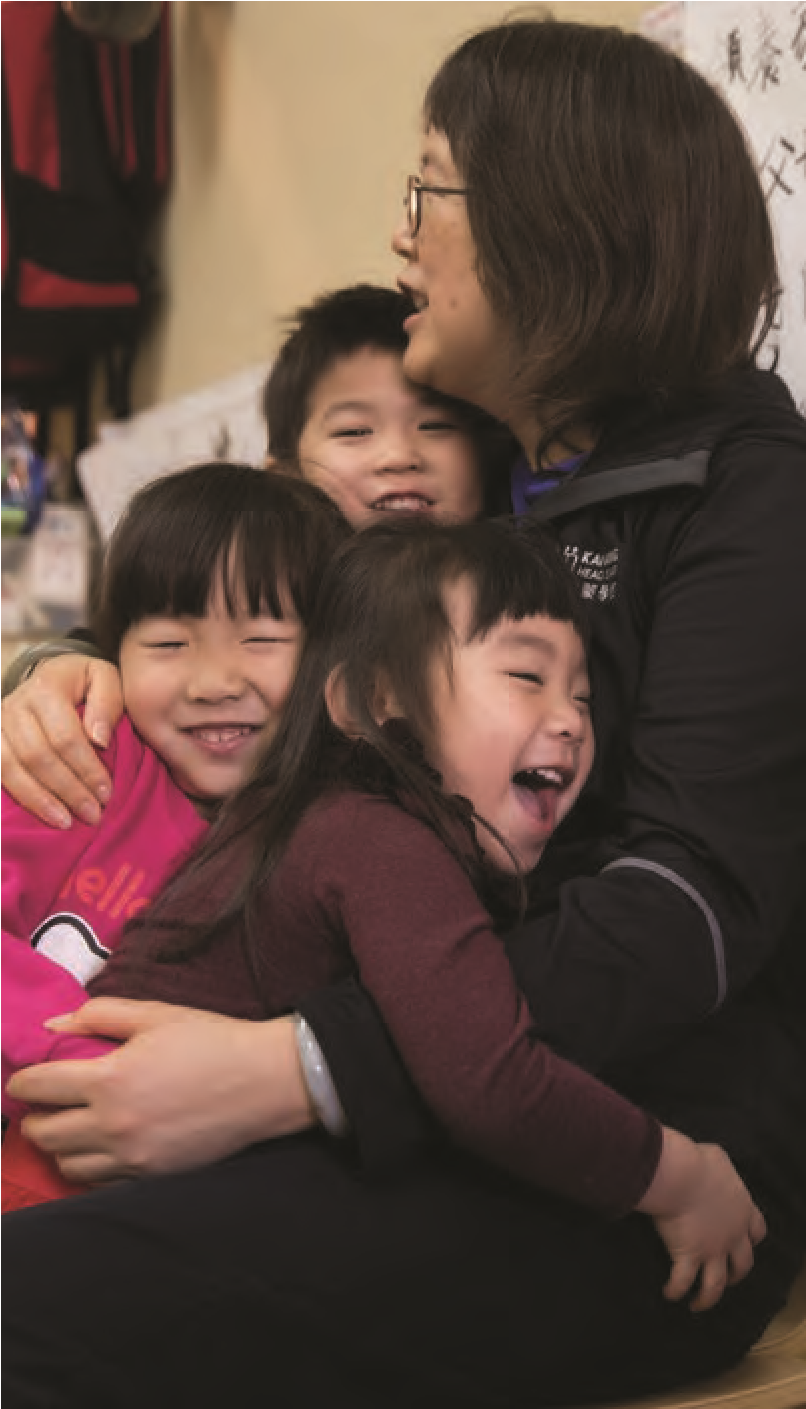 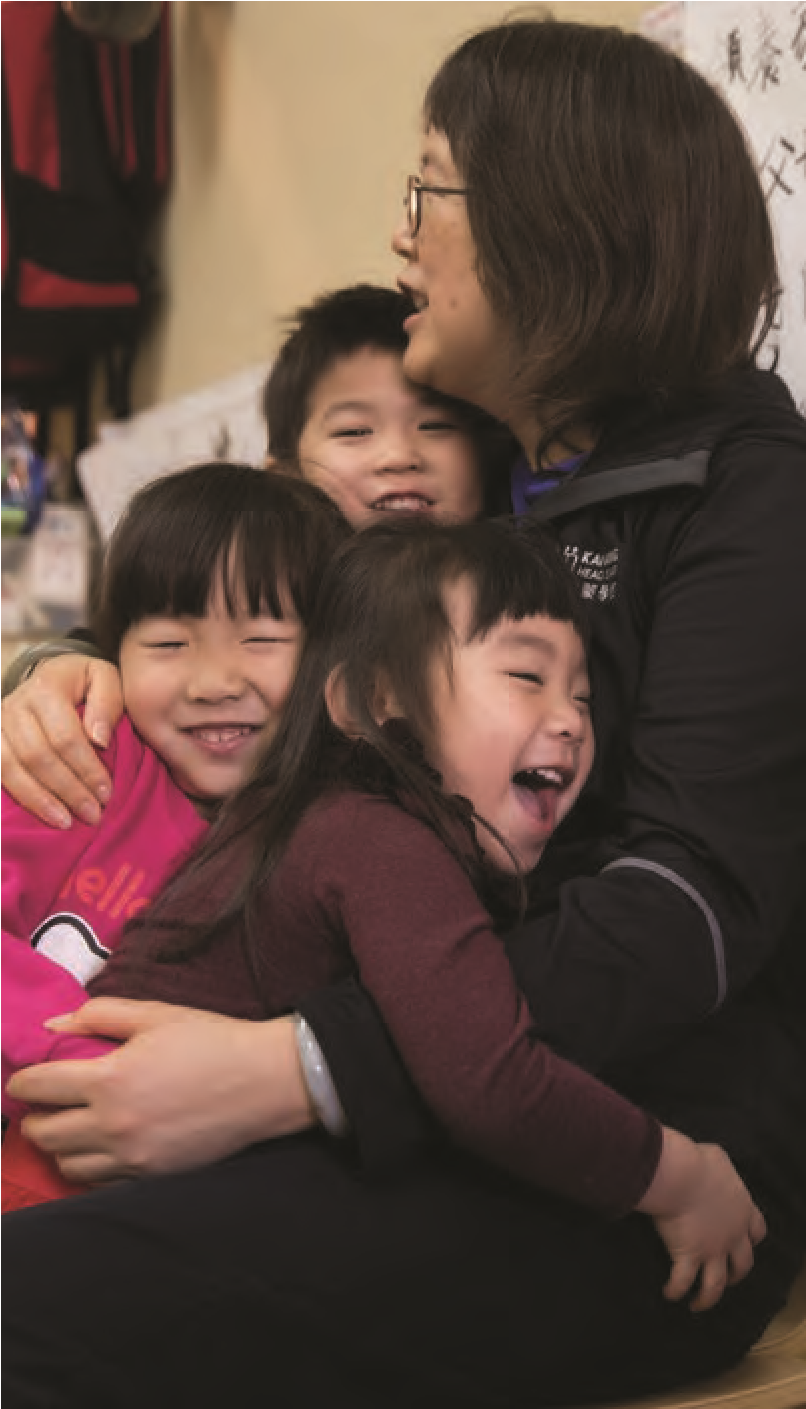 SUPPORT	# OF TEACHERSSource: 2017 – 2018 Federal Program Information Report, MinnesotaMinnesota Head Start  Minnesota Head Start Programs 2017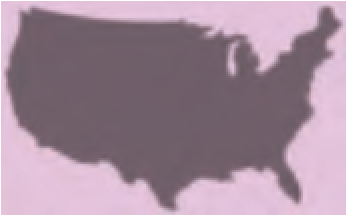 Programs 2019For a listing of Head Start programs by county go to: http://www.mnheadstart.org/grantees.htmlFor more information contact: Minnesota Head Start Association, Inc.  www.mnheadstart.orgGayle Kelly, Executive Director (218) 728-1091 or Fax (218) 728-0083 gayle@mnheadstart.orgHead Start in Local CommunitiesMinnesota’s 33 Head Start and Early Head Start programs fuel the local economies of the communities in their service areas. In 2017 – 2018 these Minnesota investments included:3,438  Employees with Benefits 8,417  Children Transported6,137  Children Receiving Services  in Full Day OptionsEst. $30  Million in Local Purchases of Food, Gas, Diapers and Other Purchases 15,700  Volunteers 71%  had access to family services including crisis intervention, job training and parenting education97%  were up-to-date  on immunizations99%  had access to a  medical home 88%  had access to a  dental homeWhat Impacts Children’s Gains?Child and classroom characteristics  that were associated with larger gains Fall to Spring for 4 year olds include:C hildren who miss less than 10%  of school daysChildren with Early Head Start  experience or Head Start as  year oldsClassrooms with lower teacher  turnoverClassrooms with a lower percentage of 3 year olds Teachers with higher combined  CLASS scores (Classroom Assessment Scoring System  measures teacher/child interactions)With Minnesota’s expansion of State Preschool, Head Start experienced major turnover in teachers and increases in the number of 3 year olds in Head Start classrooms. Head Start programs are training new staff and adjusting child ratios to accommodate for these changes. Educating parents about the lasting benefits of regular attendance in preschool has been a priority for programs statewide.When Parents were asked: Why did you choose Head Start for your child?We liked the small class sizes (and adult/child ratio) – larger kindergarten class was overwhelming for my  granddaughter last year.Head Start was highly recommended by Public Health and my child’s therapist.We had no children of the same age in our neighborhood so I wanted a place where my child could interact with peers for some hours each day.We liked the home visit component because it is important for teachers to see my child’s home environment.We noticed that children who went to Head Start did well in school and life.Head Start and Early Head Start Workforce by The NumbersCDA – Center-based Preschool115CDA – Center-based Infant/Toddler72CDA – Home Visitor36Family Service Credential108AA42BA/BS34MA2Total 409Total # of Staff  who are Former  HS Parents1,031 (30%) Total # of Staff  3,438Total # of Teachers (Birth to 5) 998Total # of Racially Diverse Teachers299 (30%) Total # of  Bilingual Teachers355 (35%) Head Start Agency  	Headquarters  	Phone No.Anoka County Community Action Program, Inc.  	Blaine  	763-783-4300Arrowhead Economic Opportunity Agency, Inc.  	Virginia  	218-748-7335Bi-County Community Action Program, Inc.  	Bemidji  	218-751-4631Bois Forte Reservation Tribal Council  	Nett Lake  	218-754-3265Child Care Resource and Referral, Inc.  	Rochester  	507-287-2020Community Action Partnership of Ramsey & Washington Counties  	St. Paul  	651-645-6445Duluth Head Start  	Duluth  	218-336-8815Fond du Lac Reservation Business Committee  	Cloquet  	218-878-8100Grand Portage Reservation Tribal Council  	Grand Portage  	218-475-2234Inter-County Community Council, Inc.  	Oklee  	218-796-5144Kootasca Community Action, Inc.  	Grand Rapids  	218-999-0814Lakes and Pines Community Action Council, Inc. 	Mora  	320-679-1800Lakes & Prairies Community Action Partnership  	Moorhead  	218-512-1500Leech Lake Reservation Tribal Council  	Cass Lake  	218-335-8345Lower Sioux Cansayapi Early Head Start 	Morton 	507-697-6195Mahube-Otwa Community Action Partnership  	Detroit Lakes  	218-847-1385Mille Lacs Band of Ojibwe Indians  	Onamia  	320-532-7590Minnesota Valley Action Council, Inc.  	Mankato  	507-345-6822Northwest Community Action, Inc.  	Badger  	218-528-3227Parents in Community Action, Inc.  	Minneapolis  	612-374-8309Prairie Five Community Action Council, Inc.  	Madison  	320-598-3118Reach-Up, Inc.  	St. Cloud  	320-253-8110Red Lake Tribal Government  	Red Lake  	218-679-3396Scott-Carver-Dakota CAP Agency, Inc.  	Shakopee  	651-322-3500Semcac  	Rushford  	507-864-7741Southwestern Minnesota Opportunity Council, Inc. 	Worthington  	507-376-4195Three Rivers Community Action, Inc.  	Zumbrota  	507-732-7391Tri-County Community Action Partnership, Inc.  	Little Falls  	320-632-3691Tri-Valley Opportunity Council, Inc.  	Crookston  	218-281-5832United Community Action Partnership  	Willmar 	320-235-0850West Central Minnesota Communities Action, Inc.  	Elbow Lake  	218-685-4486White Earth Reservation Tribal Council  	White Earth  	218-983-3285Wright County Community Action, Inc.  	Maple Lake  	320-963-6500